GAP.beinand – Kulturfestival für alle
17. - 21. Juli 2024
Garmisch-Partenkirchen 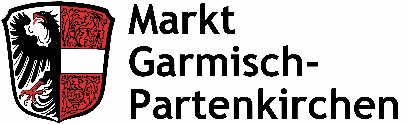 Projekt-Bewerbung für GAP.beinand 2024Titel Ihres ProjektsAntragsteller/inIhre PartnerBeschreibung des ProjektsDer inklusive Aspekt Ihres ProjektsDas Innovative Ihres ProjektsOrt und ZeitFinanzenOrt, Datum 							Unterschrift Antragsteller/inBitte beachten Sie:
Einen Antrag stellen können alle nichtkommerziellen Vereine, Institutionen, Organisationen und Personen aus den Bereichen Kultur, Soziales, Bildung, Umwelt, die ihren Vereins- bzw. Wohnsitz Garmisch-Partenkirchen haben. 

Voraussetzung für die Abgabe der Projekt-Bewerbung ist, dass Sie diese mit dem Veranstalter besprochen haben.Bei Fragen steht Ihnen die Ansprechpartnerin, Sandra Debus (Fachkraft für Kultur) 08821 – 910 - 3234 gerne telefonisch zur Verfügung.Reichen Sie die Bewerbungs-Unterlagen bitte bis spätestens 1. Februar 2024 beim Markt Garmisch-Partenkirchen ein: Frau Sandra Debus, Fachkraft für Kultur, Rathausplatz 1
82467 Garmisch-Partenkirchenwww.gap-beinand.de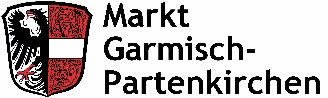 Veranstalter 2024: 			Kurz-Titel und Unter-Titel (u. a. für Programmheft)
Ihre Nr.: 
(wird von uns eingetragen)Name der Institution / Gruppe / Person:Name und Vorname des Ansprechpartners / der Ansprechpartnerin:Funktion:Adresse:Telefon und E-Mail:Vertreter/in (Name und Kontakt-Daten):

Mit welcher / welchen Institution/en, Gruppe/n bzw. Person/en ist Ihr Projekt vernetzt? 
Bitte beachten Sie, dass Ihr Projekt mit mindestens einem Partner vernetzt sein muss. 1. Partner: Name der Institution / Gruppe / Person: Name Ansprechpartner/in und Funktion / Adresse / Telefon / E-Mail:2. Partner: Name der Institution / Gruppe / Person:Name Ansprechpartner/in und Funktion / Adresse / Telefon / E-Mail:Bitte beschreiben Sie Ihr geplantes Projekt, wie Thema, Kultursparte, Teilnehmer/innen, Zielgruppe/n, Ziele etc. (ggf. Beiblatt beifügen)Bitte beschreiben Sie, wie Ihr Projekt das soziale und kulturelle Miteinander von unterschiedlichen Menschen und Gruppen in Garmisch-Partenkirchen stärkt: z.B. von Jung und Alt, von Menschen mit und ohne Behinderung, von Menschen verschiedener sozialer und kultureller Herkunft. Ziel von GAP.beinand ist die Teilhabe breiter Bevölkerungsgruppen.GAP.beinand setzt sich mit aktuellen Themen von Gesellschaft und Kultur auseinander, möchte neuen Ideen einen Raum geben und zu neuen Sichtweisen anregen. Beschreiben Sie das Neue Ihres Projekts, z. B. aktuelles Thema, neue Kooperation, ungewöhnlicher Veranstaltungsort. An welchem Ort in Garmisch-Partenkirchen soll Ihr Projekt stattfinden?An welchem/n gewünschten Termin/en (bitte Tag, Uhrzeit, Dauer) soll Ihre Veranstaltung 
stattfinden?Gibt es Alternativtermine?
Welche finanzielle Unterstützung benötigen Sie für Ihr Projekt vom Markt Garmisch-Partenkirchen? Der genannte Betrag muss der Spalte „beantragter Zuschuss-Bedarf“ des Finanz-Plans entsprechen. 
_______________ €

Hinweis: Kosten für Infrastruktur (Technik, Ausstattung etc.) sind extra in der Anlage „Infrastruktur-Plan“ zu nennen. 
